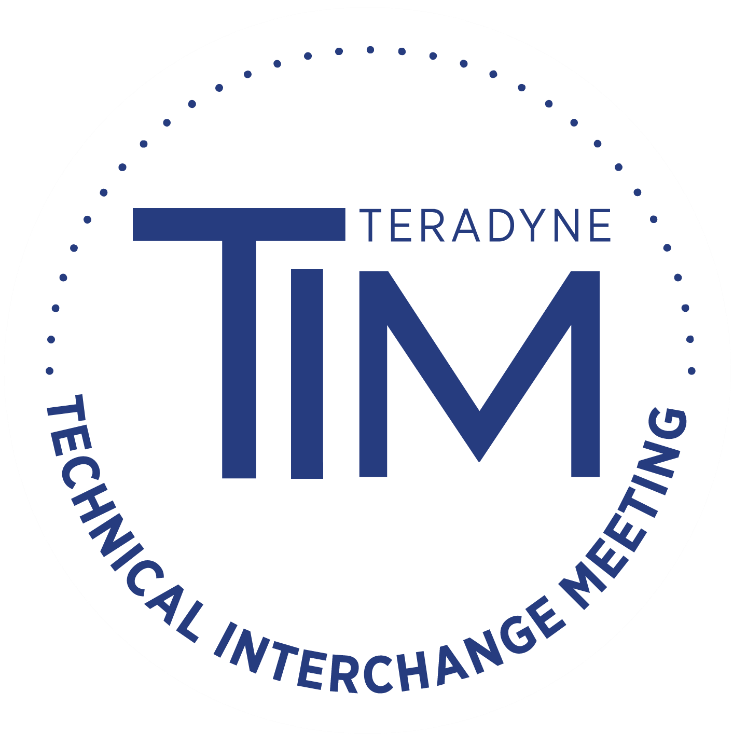 AUTHOR CHECKLISTSubmit an electronic copy of your paper in Microsoft Word format. Use a 0.5 (one-half) inch border on all sides of your Word document. These will be converted to PDF.Submit an electronic copy of your presentation in Microsoft PowerPoint.Submit a signed copy of the Author Release form. (one per author)All graphics included in Word and PowerPoint documents should be embedded in the presentations. Do not send graphics as separate linked files.Word and PowerPoint should be kept to standard Microsoft fonts, and formatting should be kept to a minimum. Recommended body type is Calibri. Recommended headline type is Calibri Bold. Create a title page for both PowerPoint and Word files. This cover page should include your title and the names and company affiliations of all authors. This title page information will be used to create the search index. 